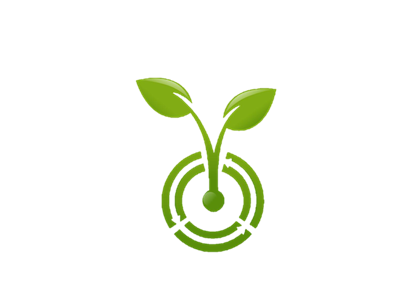 INQUIRY LEARNING RESEARCH PROCESS GUIDELINESThe following table is just one guideline to use for developing your own inquiry materials.  The seven steps in the Learning Research Process include not only how people learn but also how research is conducted.  The heart of the design, the three-stage learning cycle of exploration, concept invention or formation, and application is embedded in the middle.  In addition to these three stages, this design takes into account that learners need to be motivated to spend the time required for understanding complex subjects and that learners need to build this new knowledge onto prior knowledge.  These are similar to the 5E and 7E learning models.  The Learning-Research ProcessHanson, D. (2006).  POGIL Instructor’s Guide to Process-Oriented Guided-Inquiry Learning.  Lisle, IL:  Pacific CrestTitle: Earth ResourcesTitle: Earth ResourcesTitle: Earth ResourcesTitle: Earth ResourcesTitle: Earth ResourcesTitle: Earth ResourcesGrade Level22SubjectScienceScienceObjective(s): TLW investigate and understand that plants produce oxygen and food, are a source of useful products, and provide benefits in nature.Objective(s): TLW investigate and understand that plants produce oxygen and food, are a source of useful products, and provide benefits in nature.Objective(s): TLW investigate and understand that plants produce oxygen and food, are a source of useful products, and provide benefits in nature.SOL Addressed:K.111.82.83.10, 3.114.6SOL Addressed:K.111.82.83.10, 3.114.6SOL Addressed:K.111.82.83.10, 3.114.6Objective(s): TLW investigate and understand that plants produce oxygen and food, are a source of useful products, and provide benefits in nature.Objective(s): TLW investigate and understand that plants produce oxygen and food, are a source of useful products, and provide benefits in nature.Objective(s): TLW investigate and understand that plants produce oxygen and food, are a source of useful products, and provide benefits in nature.Common Core Standards: K-LS1-1, K-ESS2-2, K-ESS3-1, 1-LS1-1, 1-LS3-1, 2-LS2-1, 3-LS1-1, 3-LS3-2, 5-LS1-1Common Core Standards: K-LS1-1, K-ESS2-2, K-ESS3-1, 1-LS1-1, 1-LS3-1, 2-LS2-1, 3-LS1-1, 3-LS3-2, 5-LS1-1Common Core Standards: K-LS1-1, K-ESS2-2, K-ESS3-1, 1-LS1-1, 1-LS3-1, 2-LS2-1, 3-LS1-1, 3-LS3-2, 5-LS1-1Materials NeededPer Class of 30 and Prior KnowledgeMaterials NeededPer Class of 30 and Prior Knowledge(completed in groups of 4)2 clear cups per group2 fresh green leaves per groupWaterHand lensesStudents will have prior knowledge of basic plants and their parts.(completed in groups of 4)2 clear cups per group2 fresh green leaves per groupWaterHand lensesStudents will have prior knowledge of basic plants and their parts.(completed in groups of 4)2 clear cups per group2 fresh green leaves per groupWaterHand lensesStudents will have prior knowledge of basic plants and their parts.(completed in groups of 4)2 clear cups per group2 fresh green leaves per groupWaterHand lensesStudents will have prior knowledge of basic plants and their parts.Ways to differentiate this lesson planWays to differentiate this lesson planEXTENSION for Higher Level LearnerJoseph Priestley’s experiment using mice and plants-( This can be modified so it does not require live mice. ) see plantscafe.netMODIFICATIONS – You could do this experiment with a whole class at once by doing it together and only setting up 1 set of cups. EXTENSION for Higher Level LearnerJoseph Priestley’s experiment using mice and plants-( This can be modified so it does not require live mice. ) see plantscafe.netMODIFICATIONS – You could do this experiment with a whole class at once by doing it together and only setting up 1 set of cups. EXTENSION for Higher Level LearnerJoseph Priestley’s experiment using mice and plants-( This can be modified so it does not require live mice. ) see plantscafe.netMODIFICATIONS – You could do this experiment with a whole class at once by doing it together and only setting up 1 set of cups. EXTENSION for Higher Level LearnerJoseph Priestley’s experiment using mice and plants-( This can be modified so it does not require live mice. ) see plantscafe.netMODIFICATIONS – You could do this experiment with a whole class at once by doing it together and only setting up 1 set of cups. Introduction/Anticipatory SetIntroduction/Anticipatory SetAnticipatory Set: How will the teacher introduce the lesson to the students?Begin with a K-W-L to understand the students prior knowledge of plants.  Questions to ask students:What is a plant?   Is it alive?Is it an organism?What does a plant need to survive?How are plants different from each other?Why do we need plants?Groups will set up experiment to show that plants produce oxygen.  Each group will get 2 cups, 2 leaves, and water.  Fill both cups with water and place fresh green leaves under the water.  Observe the leaves and water with hand lenses and predict what will happen to the leaves.  Then place 1 cup in the sunlight and 1Anticipatory Set: How will the teacher introduce the lesson to the students?Begin with a K-W-L to understand the students prior knowledge of plants.  Questions to ask students:What is a plant?   Is it alive?Is it an organism?What does a plant need to survive?How are plants different from each other?Why do we need plants?Groups will set up experiment to show that plants produce oxygen.  Each group will get 2 cups, 2 leaves, and water.  Fill both cups with water and place fresh green leaves under the water.  Observe the leaves and water with hand lenses and predict what will happen to the leaves.  Then place 1 cup in the sunlight and 1Anticipatory Set: How will the teacher introduce the lesson to the students?Begin with a K-W-L to understand the students prior knowledge of plants.  Questions to ask students:What is a plant?   Is it alive?Is it an organism?What does a plant need to survive?How are plants different from each other?Why do we need plants?Groups will set up experiment to show that plants produce oxygen.  Each group will get 2 cups, 2 leaves, and water.  Fill both cups with water and place fresh green leaves under the water.  Observe the leaves and water with hand lenses and predict what will happen to the leaves.  Then place 1 cup in the sunlight and 1Introduction:*Why do plants exist? *Do we need plants?*How do we use plants? (students will probably be able to list food sources, but one will have to prompt to get oxygen)cup in the cabinet.  Again predict what will happen to both leaves.Guided PracticeGuided PracticeStudents will draw pictures and models in their science journals about the experiment.  They will also write their predictions of what will happen to the leaves. The leaves will stay in their respective places for an hour.  Students will draw pictures and models in their science journals about the experiment.  They will also write their predictions of what will happen to the leaves. The leaves will stay in their respective places for an hour.  Students will draw pictures and models in their science journals about the experiment.  They will also write their predictions of what will happen to the leaves. The leaves will stay in their respective places for an hour.  Students will draw pictures and models in their science journals about the experiment.  They will also write their predictions of what will happen to the leaves. The leaves will stay in their respective places for an hour.  Independent PracticeIndependent PracticeAfter an hour the cups will be given back to the groups.  They will use observation and hand lens to see the difference in the leaves.  Discussion of what has happened will ensue and students can write their findings in their journals.  (The cup placed in the sunlight will have lots of bubbles in the water and on the leaf. The bubbles were oxygen.  Leaves take in carbon dioxide and through the process of photosynthesis they create food for the plant.  The air we breathe contains 21% oxygen produced by plants.)After an hour the cups will be given back to the groups.  They will use observation and hand lens to see the difference in the leaves.  Discussion of what has happened will ensue and students can write their findings in their journals.  (The cup placed in the sunlight will have lots of bubbles in the water and on the leaf. The bubbles were oxygen.  Leaves take in carbon dioxide and through the process of photosynthesis they create food for the plant.  The air we breathe contains 21% oxygen produced by plants.)After an hour the cups will be given back to the groups.  They will use observation and hand lens to see the difference in the leaves.  Discussion of what has happened will ensue and students can write their findings in their journals.  (The cup placed in the sunlight will have lots of bubbles in the water and on the leaf. The bubbles were oxygen.  Leaves take in carbon dioxide and through the process of photosynthesis they create food for the plant.  The air we breathe contains 21% oxygen produced by plants.)After an hour the cups will be given back to the groups.  They will use observation and hand lens to see the difference in the leaves.  Discussion of what has happened will ensue and students can write their findings in their journals.  (The cup placed in the sunlight will have lots of bubbles in the water and on the leaf. The bubbles were oxygen.  Leaves take in carbon dioxide and through the process of photosynthesis they create food for the plant.  The air we breathe contains 21% oxygen produced by plants.)Closure (Summary of Lesson)Closure (Summary of Lesson)The class will discuss the importance plants play in our environment.  The class will discuss the importance plants play in our environment.  The class will discuss the importance plants play in our environment.  The class will discuss the importance plants play in our environment.  CEED Building Application/ Sensor DataCEED Building Application/ Sensor DataGo the CEED Dashboard  then to “How it Works”, then “Overhangs and Green Roof.” Discuss why you would plant on a roof and the benefits of this planting.   Go the CEED Dashboard  then to “How it Works”, then “Overhangs and Green Roof.” Discuss why you would plant on a roof and the benefits of this planting.   Go the CEED Dashboard  then to “How it Works”, then “Overhangs and Green Roof.” Discuss why you would plant on a roof and the benefits of this planting.   Go the CEED Dashboard  then to “How it Works”, then “Overhangs and Green Roof.” Discuss why you would plant on a roof and the benefits of this planting.   AssessmentAssessmentStudents will write an explanation of what they have learned about plants.  They will include a pictorial representation to demonstrate the importance of plants.  Students will write an explanation of what they have learned about plants.  They will include a pictorial representation to demonstrate the importance of plants.  Students will write an explanation of what they have learned about plants.  They will include a pictorial representation to demonstrate the importance of plants.  Students will write an explanation of what they have learned about plants.  They will include a pictorial representation to demonstrate the importance of plants.  Steps in the Learning-Research Process7E EquivalentComponent of the Activity1.  Identify a need to learn. EngageAn issue that excites and interests is presented.  An answer to the question Why? is given.  Learning objectives and success criteria are defined. 2. Connect to prior understandings.ElicitA question or issue is raised, and student explanations or predictions are sought.  Prerequisite material and understanding is identified. 3. ExploreExploreA model or task is provided, and resource material is identified.  Students explore the model or task in response to critical-thinking questions. 4. Concept invention, introduction, and formationExplainCritical-thinking questions lead to the identification of concepts, and understanding is developed.5. Practice applying knowledge.Skill exercises involved straightforward application of the knowledge.6.  Apply knowledge in new contexts.Elaborate and ExtendProblems and extended problems require synthesis and transference of concepts.7.  Reflect on the processEvaluateProblem solutions and answers to questions are validated and integrated with concepts.  Learning and performance are assess